Lesson 25: Divide Decimals by DecimalsLet’s divide decimals by decimals.Warm-up: Number Talk: Same/DifferentFind the value of each expression mentally.25.1: Dividing by a Tenth and a HundredthTo find the value of , Jada drew this diagram.Describe how the diagram shows 1.6.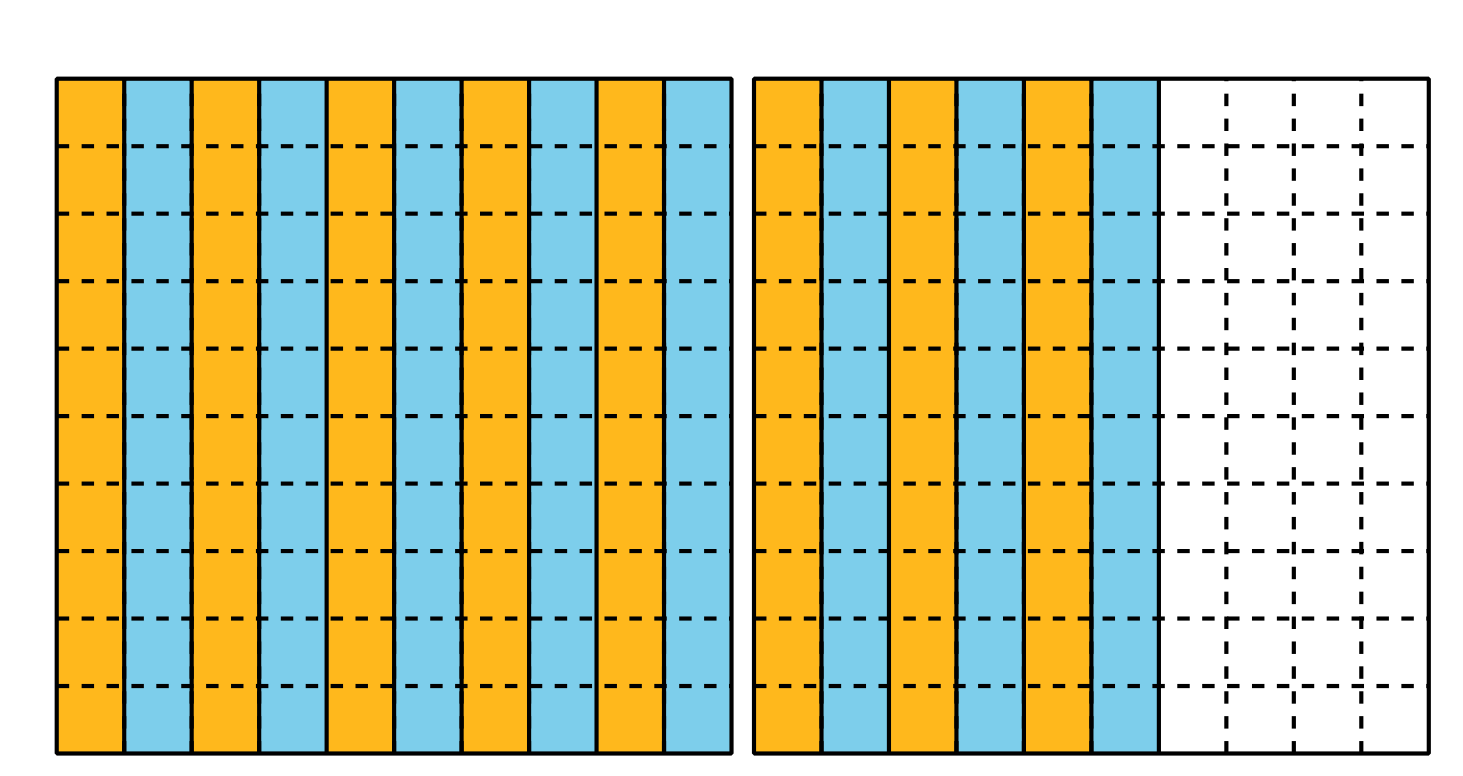 Describe how the diagram shows 16 groups of 1 tenth.Describe how the diagram shows the value of .Describe how the diagram also represents the expression .Explain how this diagram represents .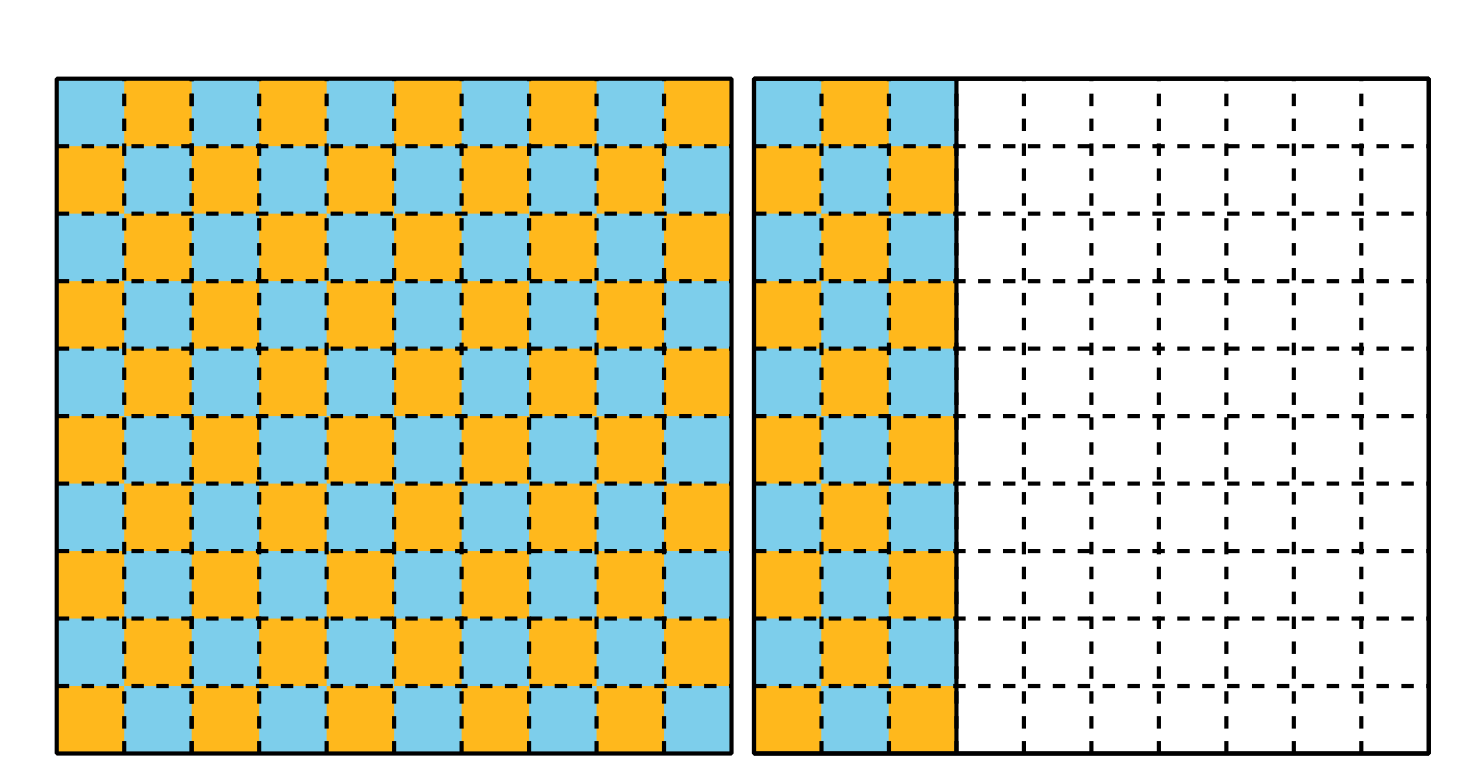 What is the value of ? Explain or show your reasoning.25.2: Divide Decimals by DecimalsFind the value of each expression. Explain or show your reasoning.Section SummarySection SummaryIn this section we learned to divide with decimals. We studied different ways to find a quotient like . We can draw a diagram which shows that there are 10 groups of 0.1 in each whole so there are  or 30 groups of 0.1 in 3 wholes: .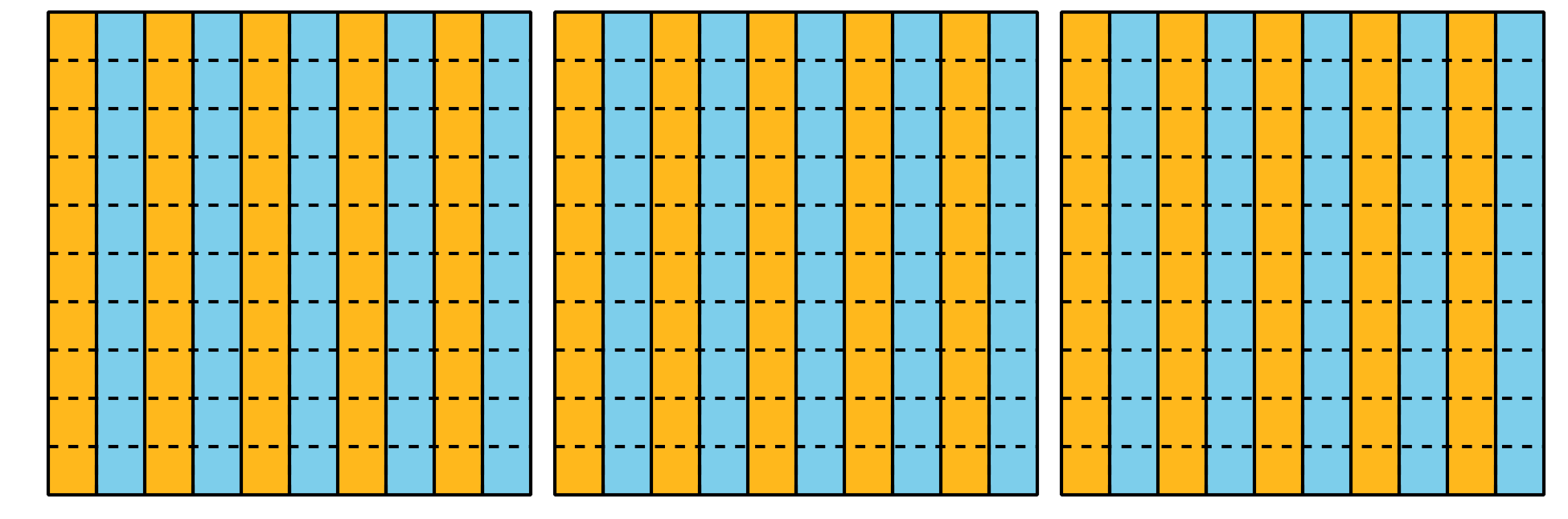 We can also think about place value. We know 3 is 30 tenths and 0.1 is 1 tenth, so  is equivalent to  which has the value 30. We also can use multiplication to find the value of . We know that  and  so this also shows that .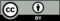 © CC BY 2021 Illustrative Mathematics®